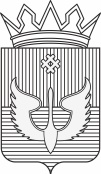 РАСПОРЯЖЕНИЕАдминистрации Юсьвинского муниципального округаПермского края18.10.2023                                                                                          № 672 -рО назначении ответственного запрофилактику коррупционных ииных правонарушений вадминистрации Юсьвинскогомуниципального округа ПермскогокраяВ соответствии с пунктом 3 Указа Президента Российской Федерации от 15 июля 2015 года № 364 «О мерах по совершенствованию организации деятельности в области противодействия коррупции», пунктом 3 Указа губернатора Пермского края от 19 июля 2012 года № 44 «О мерах по реализации отдельных положений законодательства Российской Федерации в сфере противодействия коррупции на муниципальной службе в Пермском крае»: 1. Назначить ответственного за работу по профилактике коррупционных и иных правонарушений в администрации Юсьвинского муниципального округа Пермского края руководителя аппарата администрации Юсьвинского муниципального округа Пермского края Боталову Елену Александровну. 2. Признать удравшим силу распоряжение администрации Юсьвинского муниципального округа Пермского края от 16.04.2020 № 165-р «Об утверждении Положения о должностном лице  администрации Юсьвинского муниципального округа края, должностном лице самостоятельного структурного подразделения администрации Юсьвинского муниципального округа Пермского края,   уполномоченном на решение вопросов по профилактике коррупционных и иных правонарушений».3. Контроль за исполнением настоящего распоряжения оставляю за собой.Глава муниципального округа-глава администрации Юсьвинского муниципального округа Пермского края                                        Н.Г. Никулин